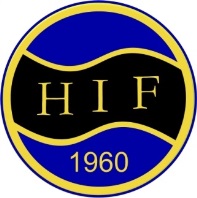 Ledarträff Hagunda IF 2015-05-26Träningstider i Vänge sporthall	De lag som skulle kunna tänkas sig träna tidiga eller sena vardagstiderKl.17.00–18.00 - P06, P07 & F05/06Fredagar kl.16.00–17.30 - F05/06Fredagar kl.17.30–18.30 - P02 varannan fredag & P07 varannan fredag, men gärna varjeVardagar till kl.21.00 - P02 & P03Vardagar till kl.20.30 - P03, F03/04 & P04P07 är intresserad av en tredje träningstid vardagar i Vänge eller i RamstaAlla lag i HIF ska sälja från Ravelli kommande säsong. Börja sälja tidigt – ju tidigare, desto bättre!Munkjackor och tunna mössor med Hagunda IF logga till försäljning. Bra idé!Markus Lundevall och Nina Bergström samlar in alla matchkläder, inte shorts och strumpor.Hagundadagen kommer att bli av den 23/1-2016.Innebandysektionen behöver nytt blod i styrelsen, gärna en ny ordförande. Kontakta Anders Öman om ni är intresserade av att sitta med i styrelsen, eller känner till någon som skulle vara bra att ha med i styrelsen.När man anmäler sig till utbildning (vilket HIF rekommenderar) ska man alltid kontakta Daniel Brolin, även när man väl gått en utbildning.